Lakeland Ridge Parents Action Society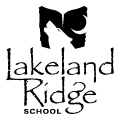 The mission of the Lakeland Ridge Parents Action Society is to contribute 
classroom and program resources that would otherwise not be available
in order to improve and enrich the educational experience of our children.MEETING AGENDATuesday, January 16, 2016, 7:00 PMCall to order IntroductionsAssignment of meeting secretaryAmendments to/Adoption of Agenda Amendments to/Approval of past minutes Fundraiser ReportsCasino – Daniell WitzkeHot Lunch – Terri AckroydMeats & Sweets – Sheri StaighPaint Nite – Annette HubickSpring concert – Amy Dieser and Karla SatchwellPanago – Sherry Smith-MirandaGrant applications – Karla SatchwellTreasurer’s Report – Randy SchaffOld BusinessRequest for fundsmusic instruments - Annettedrama microphones - KarlaNew Business Bylaw amendment re: requirements to hold PAS executive positionFunding requestsAdjournment at or before 9:00 PM 